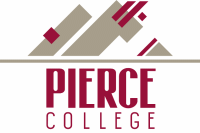 BACHELOR OF APPLIED SCIENCE IN TEACHINGRECOMMENDATION / REFERENCE FORM Two of the three required references should be from current supervisors or others who have formally evaluated your work.PLEASE PRINT: I, _______________________________, BAS in Teaching Program applicant, give my permission to __________________________________, to complete this reference form and place it in a sealed envelope to be submitted with the completed application packet. Per provisions of Part 99 of Title 45 of the Code of Federal Regulations on the confidentiality of the completed statement, the applicant has selected one of the following two options (a) or (b) by initialing in one of the appropriate spaces.______ (a) I understand the completed statement will be held in confidence from me by the BAS in Teaching Program. ______ (b) I understand that I have the right to inspect and review the completed statement. Applicant’s Signature_______________________________________________________ Date__________________________________ I have known the applicant for __________________ (months/years). I was the applicant’s  supervisor,  co-worker,  teacher/professor,         other_________________________ at ____________________________________________ (name of school, business, etc.). _____ I highly recommend this applicant _____ I recommend this applicant_____ I recommend this applicant with reservations: ____________________________________________________ _____ I do not recommend this applicant Would you hire/rehire this applicant?   YES_____		NO_____Recommender’s Signature_______________________________________________________ Date________________________________Email_________________________________________________________________________Phone number_______________________Use fill out the grid on the next page. Use an additional sheet of paper to express any further comments about this applicant, if needed. Please place this form in a sealed envelope and sign your name on the seal. Then, give the envelope to the applicant to submit with his/her application packet.This person…Strongly AgreeAgreeDisagreeStrongly DisagreeNot enough information to rateCommentsDiversity: Treats people with civility, empathy, and respect Values diversityTeaching:Genuinely likes and enjoys working with childrenPlans and implements a developmentally appropriate curriculum Understands of the role of a teacher in a child’s lifeBuilds professional relationships with children and familiesTeaches with intentionalityEngages in reflective practiceProfessionalism:Has a strong set of ethics, including understanding confidentiality and mandated reportingShows effective communication skills (both verbal and written)Is professional: appropriate in interactions, attire, punctuality, reliability, strong work ethic, etcDisplays resiliency in difficult and/or stressful timesHas the academic skills necessary to succeed in a bachelor’s degree programHas good organizational skills/ Has good time managementConsistently produces high quality workLeadership and Team WorkWorks well as a member of a teamAccepts constructive criticism and uses it to growEnjoys the learning process/is a lifelong learnerAdvocates for children, families, and the field of early childhood educationHas strong leadership skills or leadership potential